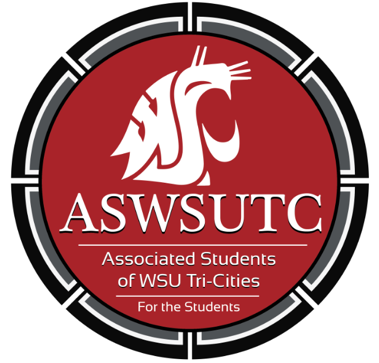 Associated Students ofWashington State University Tri-CitiesSenate MeetingAgendaSeptember 19, 2018 | 8:00 AMSUB 120NIntroductionsAdditions, Deletions, and/or Clarifications to the AgendaReading and Approval of MinutesUnfinished BusinessNew BusinessExecutive UpdatesCIC Library Campus Event Planning First Right of Refusal Senate UpdatesDirector UpdateAdvisor UpdatesJudicial UpdatesVotingStaff Updates Open Forum & AnnouncementsAdjournment